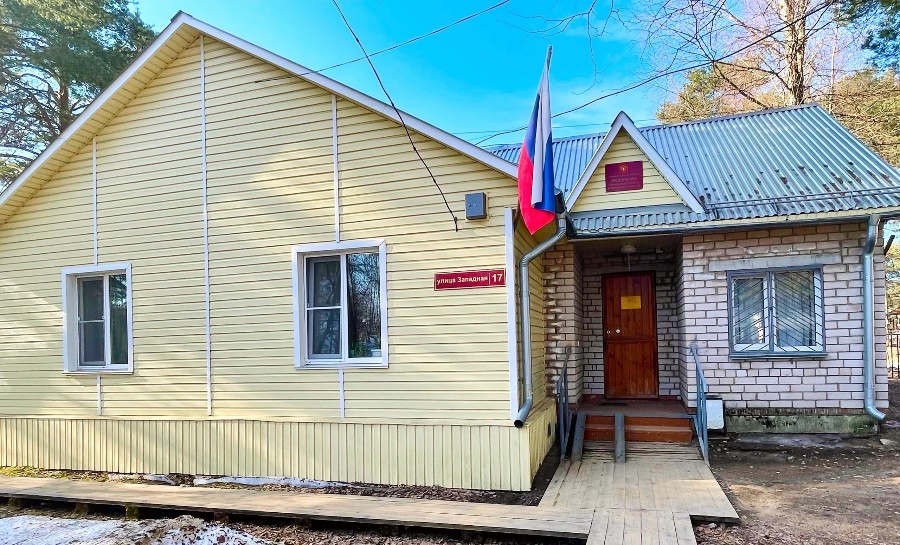 Подготовлено Прокуратурой Сямженского района Вологодской областиТелефон: 2-13-20 (приемная)Адрес: ул. Западная, д. 17, с. Сямжа, Вологодской области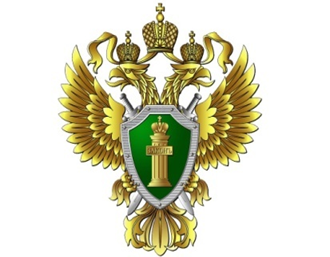 Генеральная прокуратура 
Российской Федерации 
Прокуратура Вологодской области
Прокуратура Сямженского района
ПАМЯТКА ПРОФИЛАКТИКА ПРЕСТУПЛЕНИЙ ПРОТИВ НЕСОВЕРШЕННОЛЕТНИХ2023 годЧто нужно знать детям!● нельзя разговаривать с незнакомцами и впускать их в квартиру;● нельзя садиться в автомобиль к незнакомцам;нельзя принимать от незнакомых людей подарки и соглашаться на их предложение пойти с ними;● нельзя задерживаться на улице после школы, особенно с наступления темноты;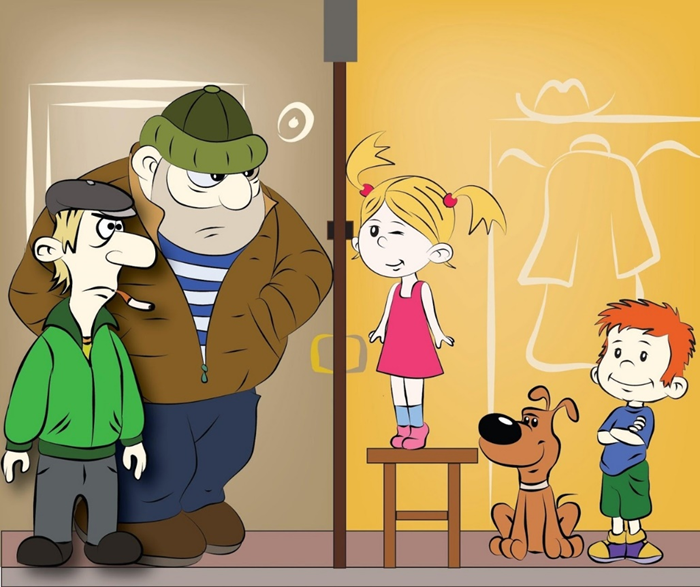 ●всегда предупреждай родственников о том, куда идешь, и проси их встретить в вечернее время;●если у тебя появилось хоть малейшее сомнение в человеке, который находится рядом, или тебя что-то насторожило, то лучше отойти и пропустить этого человека вперед;●если человек не отстает от тебя, подойти к любому дому и сделай вид, что это твой дом, помаши рукой и позови родственников, как будто видишь в окне, постарайся выйти к проезжей части и подойти к людям, позвони родителям или знакомым, громко скажи, где находишься, и попроси встретить; ● если тебя спрашивают, как найти улицу, объясни, но, ни в коем случае не провожай;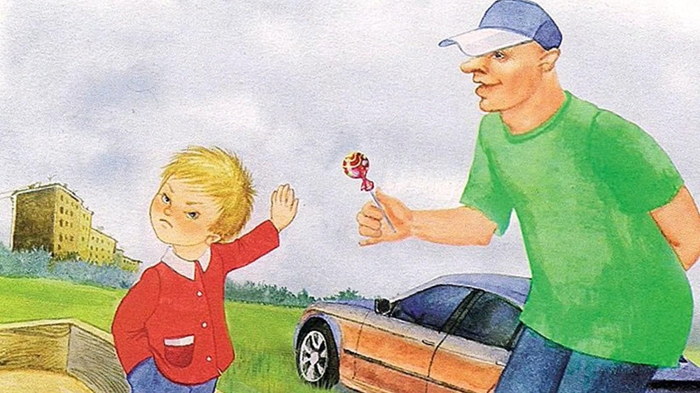 ● если тебя пытаются уговорить, отвечай, что тебе надо пойти домой и предупредить родителей, рассказать им, куда и с кем отправляешься;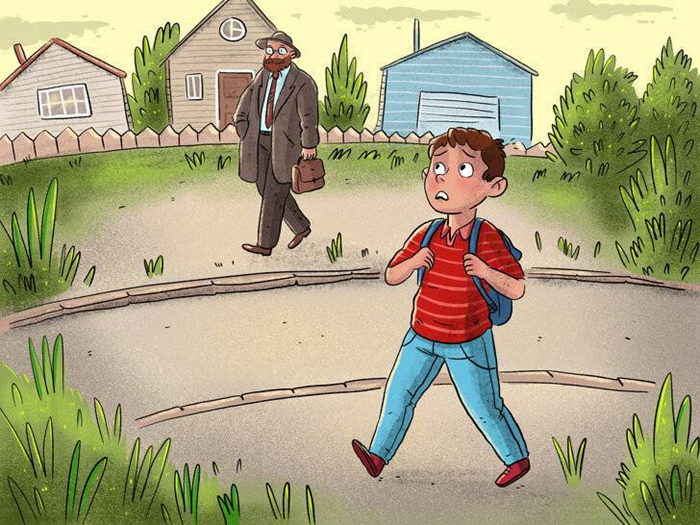 ● если у тебя есть сотовый телефон, постарайся постоянно разговаривать с родственниками (знакомыми) и сообщать маршрут передвижения.